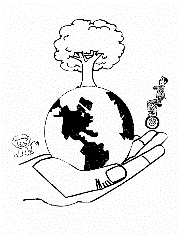                      Dates de facturation pour le service de garde                                       2021-2022Bonjour chers parents, Merci de bien vouloir consulter et conserver ce document qui indique les dates où les factures du service de garde vous seront envoyées. Un rappel sur le bureau de l’accueil sera mis à votre disposition. Vous devez payer la facture dans la même semaine soit par internet, intérac, argent ou chèque au nom de l’École Saint-Pierre.Afin d’avoir sa place au service de garde, la facture de votre enfant doit être payée de façon régulière, sinon, il peut perdre son droit au service de garde.Il vous est TOUJOURS possible de payer votre état de compte à chaque semaine. ** pour les reçus d’impôts, il est important de bien respecter la date de paiementMme Anabèle AlarieTechnicienne au service de garde450 433-5545 poste 1Semaines :Facture envoyée le :Payable avant le :du 26 août au 24 septembre27 septembre1er octobredu 27 sept. au 22 octobre25 octobre 29 octobre du 25 oct. au 19 novembre22 novembre26 novembredu 22 nov. au 21 décembre **21 décembre**7 janvier **du 5 janvier au 28  janvier 31 janvier4 févrierdu 31 janvier au 25 février 25 février 11 marsdu 7 mars au 25 mars28 mars1er avrildu 28 mars au 22 avril25 avril29 avrildu 25 avril au 20 mai 23 mai27 maidu 23 mai au 20 juin10 juin20 juin 